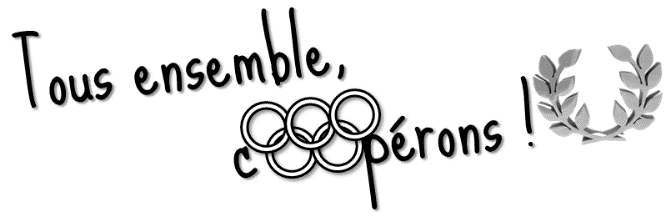 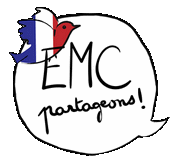 Qui a composé l’Ode à la joie ?Quelle émotion est exprimée dans cette phrase/citation ?Être vert de rage.CoopérationCite trois choses à faire pour aider ton équipe à réussir une épreuve collectiveRésolution de conflitSarah se moque de Jules à la récréation. Que peut faire Jules ?Jouer, est-ce un droit de l’enfant ?Les objets de culte sont autorisés à l’école. Vrai ou faux ?Cite un lieu où l’on peut retrouver Marianne.Cite une fable ou un auteur qui évoque la liberté.Les publicités sont créées par des marques.Vrai ou faux ?Cite deux comportements que tu pourrais avoir si un élève en situation de handicap était dans ta classe ?En France, il y a plus de rues qui portent des noms d’hommes que des noms de femmes. Vrai ou faux ?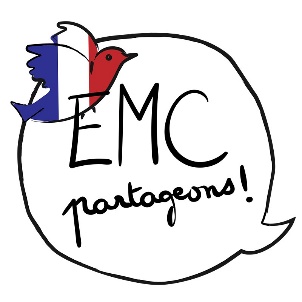 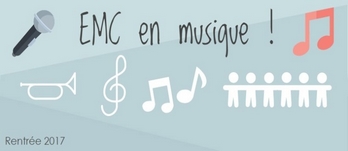 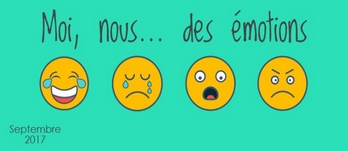 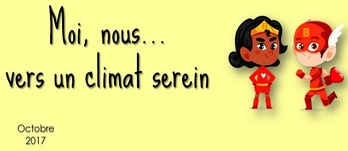 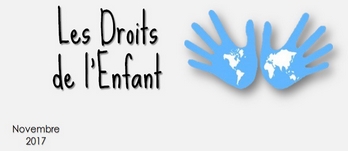 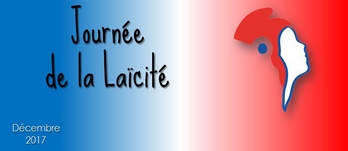 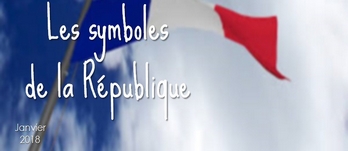 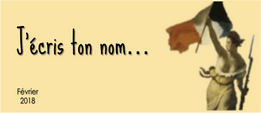 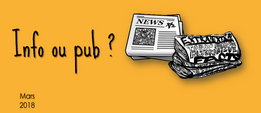 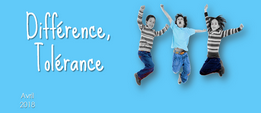 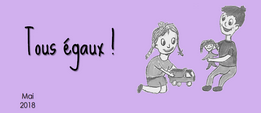 Cite 2 mots-clés du poème Ode à la joie.Trouve un synonyme du mot « apeuré ».Bien-êtreCite trois besoins importants pour se sentir bien à l’école.Bien-êtreCite une règle ou une décision mise en œuvre dans ta classe pour favoriser le bien-être.Cite deux droits de l’enfant.Quel document est affiché dans toutes les établissements scolaires en France pour expliquer les règles de vivre ensemble à l’Ecole ?Cite 5 symboles de la République.Cite une peinture qui évoque la liberté.Cite deux indices permettant d’identifier une information.Le petit frère fait souvent de grosses colères, même quand on chante « Joyeux anniversaire » ! Il est très capricieux. Vrai ou faux ?Un jour, une classe a proposé d’instaurer le « Pink Day ». Pourquoi ?